Publicado en Madrid el 02/07/2021 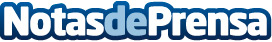 Cinco artistas postulan por el Premio Cervezas Alhambra de Arte Emergente en ARCOMadridAntonio Fernández Alvira, Fernando García, Julia Huete, Juan López y Belén Rodríguez son los autores finalistas de esta edición, comisariada por Alicia VenturaDatos de contacto:Sofía914 56 90 00Nota de prensa publicada en: https://www.notasdeprensa.es/cinco-artistas-postulan-por-el-premio-cervezas Categorias: Nacional Interiorismo Gastronomía Artes Visuales Marketing Sociedad Madrid Entretenimiento Premios http://www.notasdeprensa.es